COMMERCIAL OFFER FOR Galves taure 2016Price list, staying in the hotel:More information about hotel: http://www.trasalis.lt/index.php?id=1002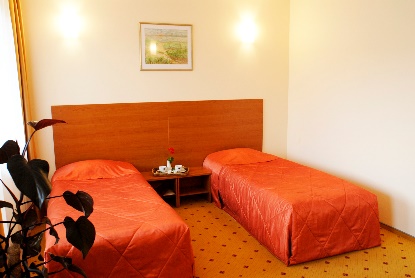 The price includes:breakfast (buffet);gym (1 hour);swimming pool and sauna complex (2 hours)salt room.Information and room reservation:Tel. +370 528 51588Mob. +370 699 52085E-mail: hotel@trasalis.ltType of roomPrice per nightTriple  72,00 EURDouble55,00 EURSingle46,00 EUR